Sektionsleder Lene Ditlevsen byder velkommen til mødet, hvor i alt 12 er fremmødt. Der startes med en præsentationsrunde af deltagerne.Bruger- og pårørenderådet orienterer om at der afholdes ca. 4 møder om året og at Bruger- og pårørenderådet bl.a. har arrangeret sommerfest med deltagelse af pårørende. Bruger- og pårørenderådet har medvirket til at personalet bærer badge med tydelig fornavn og stillingsbetegnelse. Det er alle rigtig glade for og personalet bærer ligeledes ID skilt. Ligeledes har Lili fra Bruger- og pårørenderådet deltaget i møder sammen med boligafdelingen og sektionsleder og har der planlagt udvidelse af fliseareal ved Pilehavens terrasse. Derudover nye havemøbler og markiser til fællesterrasserne og nyt gulv i Pilehaven.Sektionsleder informerer om de tilsyn som Vindeby Pilevej har haft i indeværende år bl.a.:Tilsyn – Uanmeldt fra kommunen, som foretages af visitatorer fra myndighedsafdelingen – Vindeby Pilevej blev vurderet med ingen bemærkninger.Tilsyn - styrelsen for patientsikkerhed foretages 3 fagpersoner, herunder jurist og oversygeplejersker – Vindeby Pilevej blev vurderet med mindre problemer, som bunder i Svendborg Kommunes procedurer, som efterfølgende er tilrettet.Sektionsleder fremviser og fortæller om ny indflytningsmappe, som pårørende/beboer får udleveret på indflytningssamtale og der holdes opfølgende samtaler på indflytningen, således at forløbet og det at bo på plejecenter gerne skulle forløbe godt for alle parter.Trivsel i bo-enhederne medførte flg. kommentarer:En pårørende syntes at maden fra Det Gode Madhus var trist og ønskede hjemmelavet mad på Plejecenteret.En beboer tilkendegiver at han er yderst tilfreds med både den varme og kolde forplejning og fortæller at man hver dag får fristsmurt smørrebrød og frisk salat som en beboer tilbereder sammen med afsnittets fleksjobber. Beboeren fortæller at man ind i mellem griller og at man inddrages i bestilling af mad fra Det Gode Madhus og at afsnittet også selv ind i mellem laver hjemmelavet mad.En pårørende er ked af at hendes mand får ”Gelemad” fra Det Gode Madhus. Sektionsleder fortæller, at denne kostform er et tilbud til de beboere der ikke kan tygge/synke maden på normal vis. Disse beboere vurderes af en ergoterapeut, der synketest vurderer borgeren og giver anbefalinger på hvilken kostform beboeren kan mestre. Så når man tilbydes denne form får kost er det altid begrundet i borgerens funktionsniveau og det er altid fagligt vurderet.En pårørende fortæller, at hun synes at personalet er gode til at informere hende som pårørende. Flere bifalder dette. En anden pårørende var forbavset da hun kom på besøg– hendes mand havde slået sig ved øjet – men var ikke informeret. Der er god snak om bordet om brug af frivillige. Stedet har haft frivillige der har det svært med kommunikationen med beboerne og derfor har sagt fra. Kommunikation med borgere med forskellige demenssygdomme er netop noget af det vores personale undervises i på demenskurser/ demens i praksis samlet set af en varighed på i alt 19 undervisningsdage.For referat:Lene Ditlevsen, sektionslederReferat fra Dialogbaseret tilsyn 2019Referat fra Dialogbaseret tilsyn 2019Deltagere:2 beboere og 6 pårørende på Vindeby Pilevej samt områdeleder, sygeplejerske, Social- og sundhedsassistent og sektionslederAfbud:IngenFraværende:IngenMødedato:Den 21.november 2019Social, Sundhed og BeskæftigelsePlejecenter VestVindeby Pilevej 26, Tåsinge5700 Svendborglene.ditlevsen@svendborg.dk21. november 2019Afdeling: Plejecenter VestRef. LD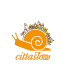 